CURRICULUM VITAEName	: Nurul Khoiriyah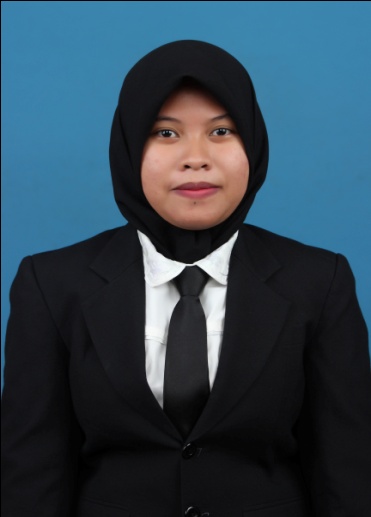 Place, Date of Birth	: Samboja, 6 Juli 1994Gender	: FemaleReligion	: IslamNationality	: IndonesiaMarriage Status	: SingleAddress	: Balikpapan Regency Sektor III Tampak Siring Blok CC1 No. 37 Balikpapan Selatan, 76114Telephone	: 085345510693Email	: n.khoiriah99@yahoo.co.id	EDUCATIONAL DETAIL 									FORMAL :2000 – 2006		SD Negeri 017, Samboja, Kutai Kartanegara2006 – 2009		MTs Negeri, Samboja, Kutai Kartanegara2009 – 2012		SMA Negeri 3 Unggulan Tenggarong, Tenggarong, Kutai Kartanegara2012 – 2016		S1 TEKNIK PERMINYAKAN STT MIGAS Balikpapan, Balikpapan	 SKILL 											Microsoft Office Word, Exel, Power Point and OutlookBahasa Indonesia (Active), English (Passive)	EXPERIENCE 							   			1 – 30 October	PT. VICO Indonesia Job Training	2016Balikpapan, 28 Oktober 2016			Nurul Khoiriyah, ST